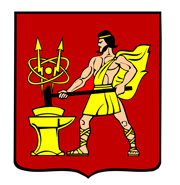 АДМИНИСТРАЦИЯ ГОРОДСКОГО ОКРУГА ЭЛЕКТРОСТАЛЬМОСКОВСКОЙ ОБЛАСТИПОСТАНОВЛЕНИЕ19.09.2022 № 1048/9О проведении публичных слушанийВ соответствии с федеральными законами от 06.10.2003 № 131-ФЗ «Об общих принципах организации местного самоуправления в Российской Федерации», от 27.07.2010 № 190-ФЗ «О теплоснабжении», постановлением Правительства Российской Федерации от 22.02.2012 № 154 «О требованиях к схемам теплоснабжения, порядку их разработки и утверждения», Положением об организации и проведении публичных слушаний по проекту схемы теплоснабжения (проекту актуализированной схемы теплоснабжения) и Порядком предоставления предложений и замечаний по вопросам, рассматриваемым на публичных слушаниях по проекту схемы теплоснабжения (проекту актуализированной схемы теплоснабжения), утвержденными постановлением Администрации городского округа Электросталь Московской области от 10.03.2020 № 162/3, Администрация городского округа Электросталь Московской области ПОСТАНОВЛЯЕТ: Назначить проведение публичных слушаний по проекту актуализации схемы теплоснабжения городского округа Электросталь Московской области на 30.09.2022 в 11:00 по адресу: ул. Мира, дом 5, 1 этаж, актовый зал (здание Администрации городского округа Электросталь Московской области). Опубликовать настоящее постановление в газете «Официальный вестник» и разместить его на официальном сайте www.electrostal.ru городского округа Электросталь Московской области не позднее 22.09.2022.Опубликовать заключение о результатах публичных слушаний в газете «Официальный вестник» не позднее 2 месяцев с момента оповещения жителей городского округа Электросталь Московской области о времени и месте проведения публичных слушаний.Контроль за исполнением настоящего постановления возложить на заместителя Главы Администрации городского округа Электросталь Московской области Борисова А.Ю.Глава городского округа                                                                                        И.Ю. Волкова